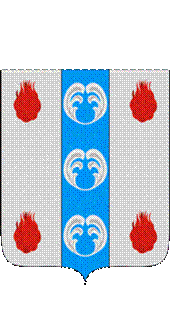 Российская ФедерацияНовгородская областьДУМА ПОДДОРСКОГО МУНИЦИПАЛЬНОГО РАЙОНАР Е Ш Е Н И Еот 10.11.2023 № 230с.ПоддорьеВ соответствии с п. 5 статьи 138 Бюджетного кодекса Российской Федерации Дума Поддорского муниципального районаРЕШИЛА:1. Согласовать дополнительный норматив отчислений от налога на доходы физических лиц (за исключением налога на доходы физических лиц, уплачиваемого иностранными гражданами в виде фиксированного авансового платежа при осуществлении ими на территории Российской Федерации трудовой деятельности на основании патента, а также налога на доходы физических лиц в части суммы налога, превышающей 650 тысяч рублей, относящейся к части налоговой базы, превышающей 5 миллионов рублей), подлежащего зачислению в областной бюджет, в порядке замены части дотации на выравнивание бюджетной обеспеченности муниципальных районов (муниципальных округов, городского округа) на 2024 год и на плановый период 2025 и 2026 годов в бюджет Поддорского муниципального района сроком на три года в размере  – 70%.2.Опубликовать решение в муниципальной газете «Вестник Поддорского муниципального района» и разместить на официальном сайте Администрации Поддорского муниципального района в информационно-телекоммуникационной сети «Интернет» (https://admpoddore.gosuslugi.ru).Главамуниципального района                                                           Е.В.ПанинаПредседатель ДумыПоддорского муниципального района                                 Т.Н.КрутоваО дополнительных нормативах отчислений от налога на доходы физических лиц	